.TOUCH TURN ¼ TOUCH TURN ¼ TOUCH FLICK CHASSE RIGHTBACK ROCK SIDE STRUT CROSS STRUT SIDE ROCKLEFT SAILOR STEP, RIGHT SAILOR TURN ¼, WALK LEFT RIGHT ROCK & FORWARDFORWARD ROCK TRIPLE FULL TURN ROCK & CROSS, KICK BALL CROSSSIDE HOLD & SIDE ROCK & SIDE HOLD & SIDE ROCKLEFT SAILOR TURN ½ CROSS & HEEL & CROSS & HEEL & FORWARD ROCK &CROSS HOLD & CROSS SIDE LEFT SAILOR TURN ¼ RIGHT SHUFFLESTEP PIVOT TURN ½ TURN ½ BACK LEFT COASTER STEP BALL STEP TOUCHREPEATRock This Party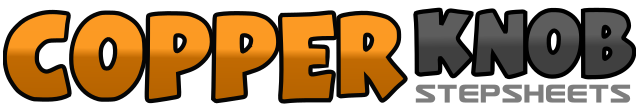 .......Count:64Wall:2Level:Intermediate.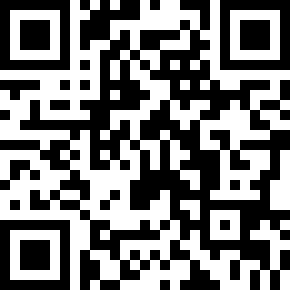 Choreographer:Caz Mawby (UK)Caz Mawby (UK)Caz Mawby (UK)Caz Mawby (UK)Caz Mawby (UK).Music:Rock This Party (Everybody Dance Now) (feat. Dollar Man, Big Ali & Makedah) (Radio Edit) - Bob Sinclar & Cutee B.Rock This Party (Everybody Dance Now) (feat. Dollar Man, Big Ali & Makedah) (Radio Edit) - Bob Sinclar & Cutee B.Rock This Party (Everybody Dance Now) (feat. Dollar Man, Big Ali & Makedah) (Radio Edit) - Bob Sinclar & Cutee B.Rock This Party (Everybody Dance Now) (feat. Dollar Man, Big Ali & Makedah) (Radio Edit) - Bob Sinclar & Cutee B.Rock This Party (Everybody Dance Now) (feat. Dollar Man, Big Ali & Makedah) (Radio Edit) - Bob Sinclar & Cutee B.........1-2Touch right to side, turn ¼ right and step right in place3-4Touch left to side, turn ¼ left and step left in place5-6Touch right to side, flick right back7&8Step right to side, step left together, step right to side1-2Rock left back, recover on right3-4Touch left toe to side, drop left heel5-6Cross right toe over left, drop right heel7-8Rock left to side, recover on right1&2Cross left behind right, step right to side, step left to side3&4Cross right behind left, turn ¼ right and step left to side, step right to side5-6Step left forward, step right forward7&8Rock left to side, recover on right, step left forward1-2Rock right forward, recover on left3&4Triple in place turning a full turn right stepping right, left, right5&6Rock left to side, recover on right, cross left over right7&8Kick right diagonally forward, step right together, cross left over right1-2Step right to side, hold&Step left together3-4Rock right to side, recover on left&Step right together5-6Step left to side, hold&Step right together7-8Rock left to side, recover on right1&2Cross left behind right, turn ½ left and step right to side, step left to side3&4&Cross right over left, step left back, touch right heel diagonally forward, step right back5&6&Cross left over right, step right back, touch left heel diagonally forward, step left together7-8&Rock right forward, recover on left, step right together1-2&Cross left over right, hold, step right together3-4Cross left over right, step right to side5&6Cross left behind right, turn ¼ left and step right to side, step left to side7&8Step right forward, step left together, step right forward1-2Step left forward, turn ½ right (weight to right)3-4Turn ½ right and step left back, step right back5&6Step left back, step right together, step left forward&7-8Step right together, step left forward, touch right toe together